Внеклассное мероприятие на английском языке для учащихся 5 - 11-х классов «Рождественский марафон» Автор: Рассолова Инна Владимировна,учитель иностранных языков МБОУ СОШ № 189, г. НовосибирскаЦель: повышение мотивации и интереса к изучению английского языка, формирование иноязычной коммуникативной компетенции посредством знакомства с традициями празднования Рождества в стране изучаемого языка.ЗадачиОбразовательные: вовлечение каждого ребёнка в активный познавательный процесс; организация групповой деятельности школьников; выявление умений и способностей работать в команде;  совершенствование навыков монологической и диалогической речи; активизация словарного запаса по теме Рождество.Развивающие:развитие интереса к предмету и творческих способностей;развитие познавательных процессов: внимания, воображения, памяти,  эрудиции, лингвистического мышления; развитие языковой догадки по теме «Рождество» и мыслительной активности учащихся.Воспитательные:воспитание интереса к языку; воспитание уважения и ценностного отношения к культурным традициям и обычаям страны изучаемого языка.Формирование системы УУД: коммуникативных (владение всеми видами речевой деятельности и основами культуры устной и письменной речи, использование языка в ситуациях общения); интеллектуально-познавательных (сравнение и сопоставление, анализ и синтез, абстрагирование и обобщение, оценивание); информационных (извлечение информации из различных источников, работа с текстом); регулятивных (формулирование цели деятельности, планирование ее, самоконтроль, самооценка, самокоррекция).Формы организации деятельности учащихся: индивидуальная, групповая, фронтальная.Время проведения: с 15 по 25 декабря на переменах и после уроков.Подведение итогов: 26 – 27 декабря.Аудитория: ученики 5 – 11-х классов.Количество участников: не ограничено. Предварительная работа:Учащихся за неделю до начала марафона поучают задание повторить страноведческий и лексический материал по теме «Рождество».Оборудование: шары с заданиями (12шт.), карточки-жетоны (Приложение № 13), раздаточный материал (конверты с играми и заданиями, настольные игры, пазлы), плакаты с символами рождества и видами Англии на доске, рождественский календарь.Ход мероприятияУченики в течение всего марафона на переменах выполняют задания и зарабатывают карточки-жетоны, которые сохраняются до конца игры и обменяют на призы в день подведения итогов. Участником «Рождественского марафона» может стать любой желающий ученик с 5-ого по 11-ый класс.Участник вытягивает шар, тем самым определяет, какое задание ему предстоит выполнить, после чего получает конверт. За правильно выполненное задание участник получает карточку. Каждый участник сам определяет, когда и сколько раз он будет выполнять задания. Задания:Find 3 friends and play with them Christmas Boardgame. (Приложение № 1)Play Christmas vocab-taboo with a friend. (Приложение № 2)Do the Christmas puzzle. (Приложение № 3)Learn 3 Christmas tongue twisters and tell them. (Приложение № 4)Christmas 5-second rule. Play with a friend. Choose 5 cards and do the task. (Приложение № 5)Guess the Christmas riddles. (Приложение № 6)Christmas pantomime. Play with 4 friends. (Приложение № 7)Christmas card game. Find 2 friends and play. (Приложение № 8)Christmas speaking card. Choose the card and tell. (Приложение № 9)  Christmas ABC. (Приложение № 10 – 2 варианта) Christmas reading. (Приложение № 11 – 2 варианта) Christmas quiz. (Приложение № 12 – 4 варианта)Подведение итогов:Участники «Рождественского марафона» предъявляют заработанные карточки. Количество заработанных карточек соответствует номеру окошка рождественского календаря. Участник выбирает приз в соответствующем окошке(Christmas lottery). ЗаключениеПроведение внеклассных мероприятий по английскому с использованием игровых технологий способствует созданию социокультурной среды при обучении иностранным языкам,  развитию познавательного интереса, создает мотивацию к их изучению, стимулирует речемыслительную деятельность, даёт возможность более целенаправленно осуществлять индивидуальный подход в обучении. Форма «марафона» позволяет учащимся выполнять разнообразные задания в своем темпе, ставя их в ситуацию успеха,  и дает возможность косвенного контроля навыков говорения, письма, повторения и введения новых лексических единиц в ненавязчивой форме. Желание учащихся участвовать во внеклассных мероприятия, ежегодно проводимых на всех ступенях обучения указывает на формирование у них положительного отношения к изучению иностранного языка.Ссылки на задания:Приложение № 1 - https://en.islcollective.com/english-esl-worksheets/speaking-practice/board-game/nouns/christmas-quiz/103172 Приложение № 2 - https://en.islcollective.com/english-esl-worksheets/speaking-practice/game-of-taboo/christmas/christmas-vocab-taboo/8053 Приложение № 3 - https://en.islcollective.com/english-esl-worksheets/speaking-practice/warmer-filler-cooler/christmas/christmas-puzzle/13422 Приложение № 4 - https://en.islcollective.com/english-esl-worksheets/christmas-tongue-twisters/15187 Приложение № 5 - https://en.islcollective.com/english-esl-worksheets/general-topic/christmas/christmas-5-second-rule/103028 Приложение № 6 - https://en.islcollective.com/english-esl-worksheets/speaking-practice/discussion-starters-speaking-cards/nouns/christmas-riddles-key/112214 Приложение № 7 - https://en.islcollective.com/english-esl-worksheets/general-topic/christmas/guess-what-i-am-doing-christmas-pantomime/103271 https://en.islcollective.com/english-esl-worksheets/general-topic/christmas/guess-what-i-am-doing-christmas-pantomime/103271Приложение № 8 - https://en.islcollective.com/english-esl-worksheets/speaking-practice/warmer-filler-cooler/christmas/christmas-card-game/2784 Приложение № 9 - https://en.islcollective.com/english-esl-worksheets/general-topic/christmas/speaking-cards-christmas-time/131023 Приложение № 10 – https://en.islcollective.com/english-esl-worksheets/general-topic/christmas/christmas-alphabet/63359 https://en.islcollective.com/english-esl-worksheets/grammar-topic/parts-of-speech-aka-word-classes-eg-nouns-verbs-adjectives-adverbs/a-christmas-abc/131488 Приложение № 11 – https://en.islcollective.com/english-esl-worksheets/speaking-practice/warmer-filler-cooler/christmas/its-christmas-time/63426 https://en.islcollective.com/english-esl-worksheets/speaking-practice/warmer-filler-cooler/christmas/christmas-traditions-around-the-world/112133 Приложение № 12 https://en.islcollective.com/english-esl-worksheets/speaking-practice/warmer-filler-cooler/christmas/christmas-pictionary/38639 https://en.islcollective.com/english-esl-worksheets/vocabulary-practice/general-vocabulary-practice/christmas/christmas-vocabulary-quiz/14932 https://en.islcollective.com/english-esl-worksheets/general-topic/christmas/quiz-easy-xmas-quiz/14559 https://en.islcollective.com/english-esl-worksheets/grammar-topic/questions-interrogative/quiz-tricky-christmas-quiz/14742 Приложение № 13 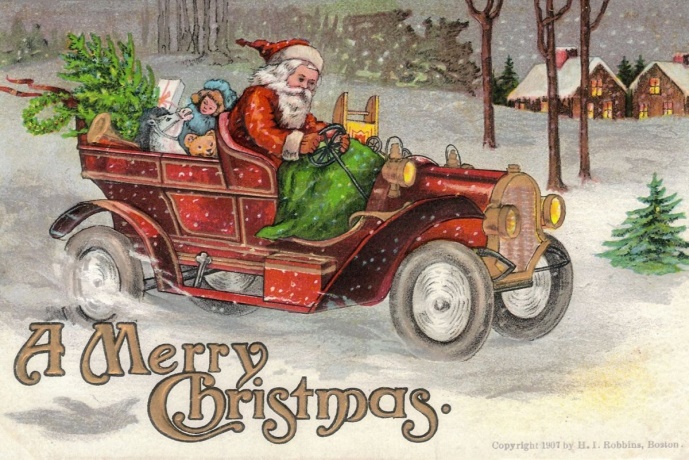 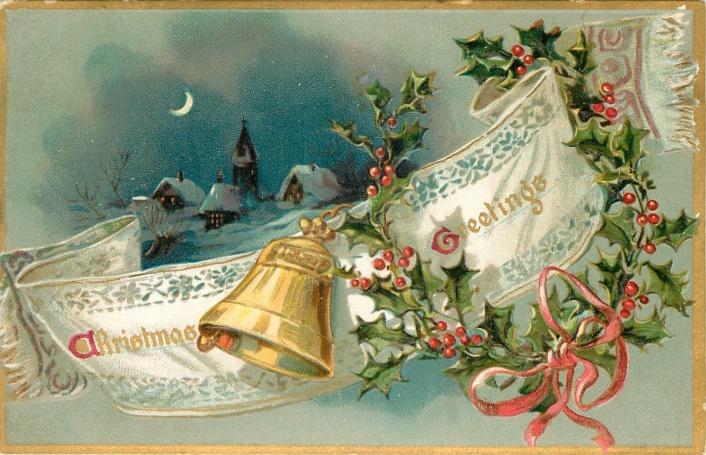 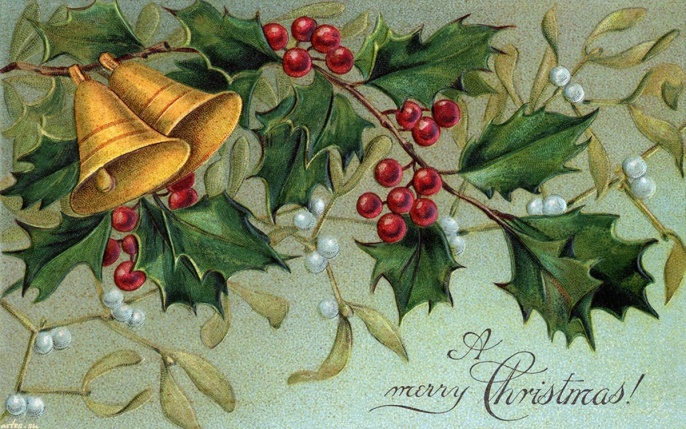 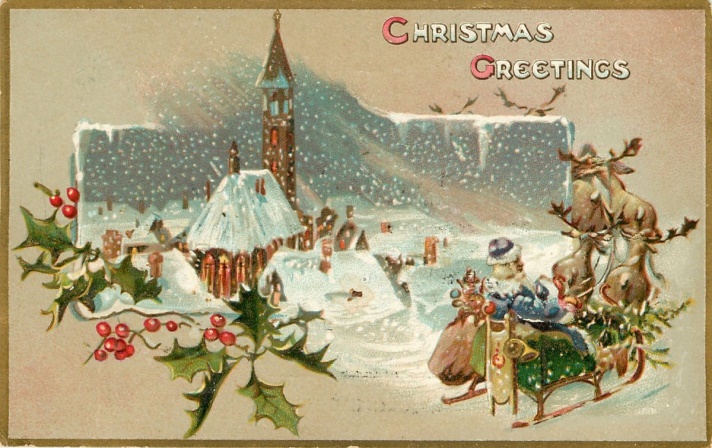 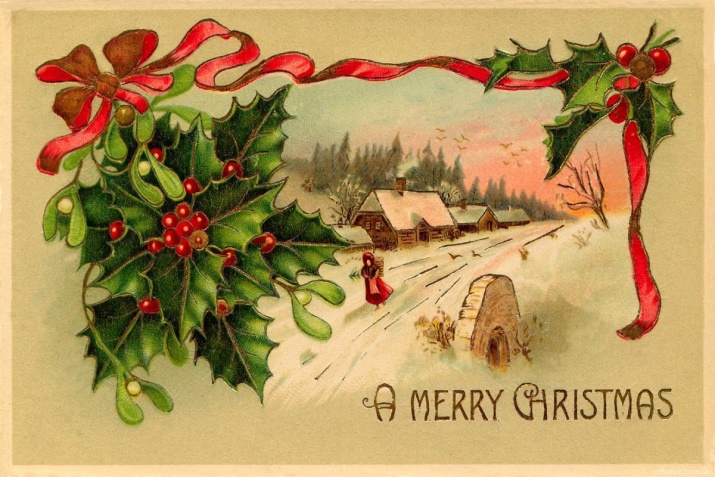 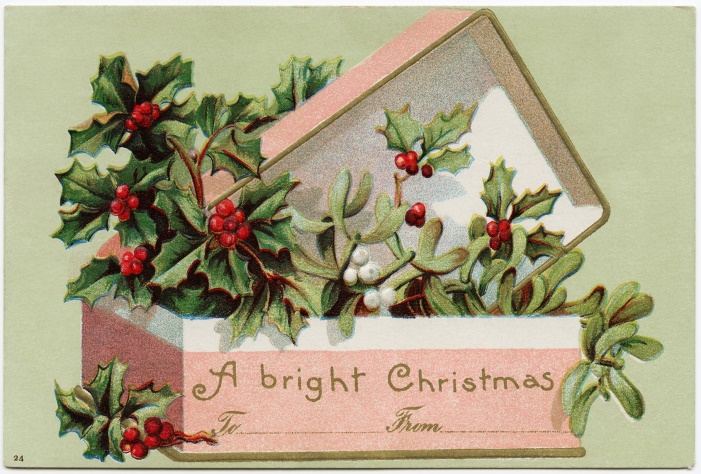 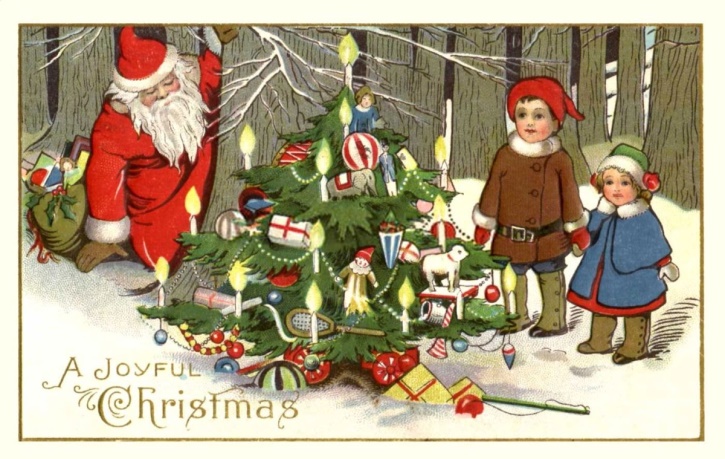 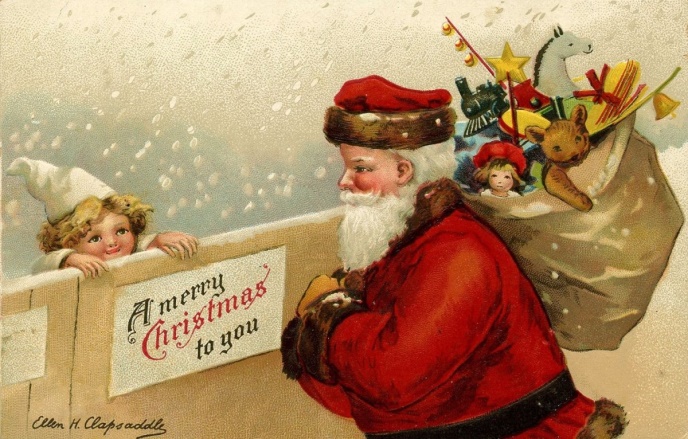 